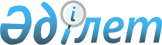 Аудан әкімдігінің 2012 жылғы 18 мамырдағы № 152 "Индер ауданында қоғамдық жұмыстарды ұйымдастыру туралы" қаулысына өзгерістер енгізу туралы
					
			Күшін жойған
			
			
		
					Атырау облысы Индер ауданы әкімдігінің 2013 жылғы 20 маусымдағы № 202 қаулысы. Атырау облысының Әділет департаментінде 2013 жылғы 9 шілдеде № 2743 тіркелді. Күші жойылды - Атырау облысы Индер ауданы әкімдігінің 2014 жылғы 13 маусымдағы № 216 қаулысымен

      Ескерту. Күші жойылды - Атырау облысы Индер ауданы әкімдігінің 13.06.2014 № 216 қаулысымен.      Қазақстан Республикасының 2001 жылғы 23 қаңтардағы "Қазақстан Республикасындағы жергілікті мемлекеттік басқару және өзін-өзі басқару туралы" Заңының 31-бабына және Қазақстан Республикасының 1998 жылғы 24 наурыздағы "Нормативтік құқықтық актілер туралы" Заңының 21-бабына сәйкес, аудан әкімдігі ҚАУЛЫ ЕТЕДІ:



      1. Аудан әкімдігінің 2012 жылғы 18 мамырдағы № 152 "Индер ауданында қоғамдық жұмыстарды ұйымдастыру туралы" (Нормативтік құқықтық актілерді мемлекеттік тіркеу тізілімінде № 4-6-130 тiркелген, 2012 жылдың 21 маусымында аудандық "Дендер" газетінде жарияланған) қаулысына келесі өзгерістер енгізілсін:

      Көрсетілген қаулының № 1, 2 қосымшалары осы қаулының № 1, 2 қосымшаларына сәйкес жаңа редакцияда мазмұндалсын.



      2. Осы қаулының орындалуын бақылауды өзіме қалдырамын.



      3. Осы қаулы әділет органдарында мемлекеттік тіркелген күннен бастап күшіне енеді, алғаш ресми жарияланғаннан кейін күнтізбелік он күн өткен соң қолданысқа енгізіледі және 2013 жылдың 3 қаңтарынан туындайтын құқықтық қатынастарға таралады.      Аудан әкімінің міндетін атқарушы           Ә. БалахметовКелісілді:

ИАІІБ____ИАСБ____АҰРҚБИАФ____ИАС____ИАП_____ИАМ_____ОжЖДҚЖМ ______ИАҚІЖБ______САОДИААБ_______ИАӘБ______НОХДПҚБИАФ______

Келісілді:

"Атырау облысының Ішкі істер департаменті

Индер ауданының ішкі істер бөлімі"

мемлекеттік мекемесінің бастығы:                 Е. Оңғаров

18 маусым 2013 жыл"Атырау облысының статистика департаменті

Индер ауданының статистика басқармасы"

мемлекеттік мекемесінің басшысы:                 Ә. Сәкенов

18 маусым 2013 жыл"Ардагерлер ұйымы" республикалық

қоғамдық бірлестігінің Индер аудандық

филиалының төрағасы:                             Ө. Нұриев18 маусым 2013 жылИндер аудандық сотының төрағасы:                 Е. Аманғалиев

18 маусым 2013 жылИндер ауданының прокуроры:                       Н. Өмірзахов

18 маусым 2013 жыл"Индер аудандық мәслихатының аппараты"

мемлекеттік мекемесінің басшысы:                 Г. Қабиева

18 маусым 2013 жыл"Индер орман және жануарлар дүниесін

қорғау жөніндегі мекеме" мемлекеттік

мекемесінің директоры:                           Т. Досан

18 маусым 2013 жыл

Қазақстан Республикасы Қорғаныс

министрлігінің "Атырау облысы Индер

ауданының қорғаныс істері жөніндегі

бөлімі" республикалық мемлекеттік

мекемесінің бастығы:                             Б. Султанов

18 маусым 2013 жыл"Қазақстан Республикасы Әділет Министрлігі

Сот актілерін орындау комитетінің Атырау

облысы бойынша Сот актілерін орындау

департаментінің Индер аумақтық бөлімі"

филиалының аға сот орындаушысы:                  А. Исаева

18 маусым 2013 жыл"Қазақстан Республикасы Әділет Министрлігі

Атырау облысы Әділет департаментінің Индер

ауданының Әділет басқармасы" мемлекеттік

мекемесінің басшысы:                             Л. Бағытжанова

18 маусым 2013 жыл"Нұр Отан" Халықтық Демократиялық партиясы"

қоғамдық бірлестігінің Атырау облысы Индер

аудандық филиалының төрағасы:                    Б. Сарсенгалиев

18 маусым 2013 жыл

Аудан әкімдігінің       

2013 жылғы 20 маусым № 202  

қаулысымен бекітілген 1 қосымшаАудан әкімдігінің       

2012 жылғы 18 мамырдағы № 152 

қаулысымен бекітілген 1 қосымша Ұйымдардың тізбесі және қоғамдық жұмыстардың түрлері

Аудан әкімдігінің       

2013 жылғы 20 маусым № 202  

қаулысымен бекітілген 2 қосымшаАудан әкімдігінің       

2012 жылғы 18 мамырдағы № 152 

қаулысымен бекітілген 2 қосымша Қоғамдық жұмыстардың көлемі мен нақты жағдайлары, еңбекке төленетін ақылардың мөлшері және қаржыландыру көздері
					© 2012. Қазақстан Республикасы Әділет министрлігінің «Қазақстан Республикасының Заңнама және құқықтық ақпарат институты» ШЖҚ РМК
				№Ұйымдардың тізбесіҚоғамдық жұмыстардың түрлері1"Қазақстан Республикасы Атырау облысы Индер ауданы әкімінің аппараты" мемлекеттік мекемесіАймақтарды экологиялық сауықтыру (көгалдандыру және көркейту). Электронды есептегіш машинасының операторы, үй-жайларды тазалау2"Индер аудандық мәслихатының аппараты" мемлекеттік мекемесіШабарман, электронды есептегіш машинасының операторы, үй-жайларды тазалау3"Қазақстан Республикасы Атырау облысы Индербор кенті әкімінің аппараты" мемлекеттік мекемесіАймақтарды экологиялық сауықтыру (көгалдандыру және көркейту)Тұрғын үй коммуналдық шаруашылық органдарына елді мекендердің және өндірістік кәсіпорындардың аумақтарын тазалық жұмыстарына көмектесуШабарман, электронды есептегіш машинасының операторы, іс жүргізуші, үй-жайларды тазалау4"Бөдене ауылдық округі әкімінің аппараты" мемлекеттік мекемесіАймақтарды экологиялық сауықтыру (көгалдандыру және көркейту)Құрылыс және жол, су құбыры, газ, кәріз коммуникацияларын жөндеуге қатысуТұрғын үй коммуналдық шаруашылық органдарына елді мекендердің және өндірістік кәсіпорындардың аумақтарын тазалық жұмыстарына көмектесуҚысқа маусымдық жұмыстар: малды бордақылау, жас малдарды өсіру, мал азығын дайындау және қамтамасыз ету, құстарды өсіруге көмектесу. Саман басуХалық және мал санағына, мал ауруларының профилактикасына қатысу. Мал азығын, отын, саман дайындау кезінде қарттарға көмектесуЭлектронды есептегіш машинасының операторы, салық агенті, пошта жеткізуші5"Жарсуат ауылдық округі әкімінің аппараты" мемлекеттік мекемесіАймақтарды экологиялық сауықтыру (көгалдандыру және көркейту)Құрылыс және жол, су құбыры, газ, кәріз коммуникацияларын жөндеуге қатысуТұрғын үй коммуналдық шаруашылық органдарына елді мекендердің және өндірістік кәсіпорындардың аумақтарын тазалық жұмыстарына көмектесуҚысқа маусымдық жұмыстар: малды бордақылау, жас малдарды өсіру, мал азығын дайындау және қамтамасыз ету, құстарды өсіруге көмектесу. Саман басуХалық және мал санағына, мал ауруларының профилактикасына қатысу. Мал азығын, отын, саман дайындау кезінде қарттарға көмектесуЭлектронды есептегіш машинасының операторы, салық агенті, пошта жеткізуші6"Елтай селолық округі әкімінің аппараты" мемлекеттік мекемесіАймақтарды экологиялық сауықтыру (көгалдандыру және көркейту)Құрылыс және жол, су құбыры, газ, кәріз коммуникацияларын жөндеуге қатысуТұрғын үй коммуналдық шаруашылық органдарына елді мекендердің және өндірістік кәсіпорындардың аумақтарын тазалық жұмыстарына көмектесуҚысқа маусымдық жұмыстар: малды бордақылау, жас малдарды өсіру мал азығын дайындау және қамтамасыз ету, құстарды өсіруге көмектесу. Саман басуХалық және мал санағына, мал ауруларының профилактикасына қатысу. Мал азығын, отын, саман дайындау кезінде қарттарға көмектесуЭлектронды есептегіш машинасының операторы, салық агенті, пошта жеткізуші7"Есбол селолық округі әкімінің аппараты" мемлекеттік мекемесіАймақтарды экологиялық сауықтыру (көгалдандыру және көркейту)Құрылыс және жол, су құбыры, газ, кәріз коммуникацияларын жөндеуге қатысуТұрғын үй коммуналдық шаруашылық органдарына елді мекендердің және өндірістік кәсіпорындардың аумақтарын тазалық жұмыстарына көмектесуҚысқа маусымдық жұмыстар: малды бордақылау, жас малдарды өсіру, мал азығын дайындау және қамтамасыз ету, құстарды өсіруге көмектесу. Саман басуХалық және мал санағына, мал ауруларының профилактикасына қатысу. Мал азығын, отын, саман дайындау кезінде қарттарға көмектесуЭлектронды есептегіш машинасының операторы, салық агенті, пошта жеткізуші8"Өрлік селолық округі әкімінің аппараты" мемлекеттік мекемесіАймақтарды экологиялық сауықтыру (көгалдандыру және көркейту)Құрылыс және жол, су құбыры, газ, кәріз коммуникацияларын жөндеуге қатысуТұрғын үй коммуналдық шаруашылық органдарына елді мекендердің және өндірістік кәсіпорындардың аумақтарын тазалық жұмыстарына көмектесуҚысқа маусымдық жұмыстар: малды бордақылау, жас малдарды өсіру, мал азығын дайындау және қамтамасыз ету, құстарды өсіруге көмектесу. Саман басуХалық және мал санағына, мал ауруларының профилактикасына қатысу. Мал азығын, отын, саман дайындау кезінде қарттарға көмектесуЭлектронды есептегіш машинасының операторы, салық агенті, пошта жеткізуші9"Көктоғай селолық округі әкімінің аппараты" мемлекеттік мекемесіАймақтарды экологиялық сауықтыру (көгалдандыру және көркейту)Құрылыс және жол, су құбыры, газ, кәріз коммуникацияларын жөндеуге қатысуТұрғын үй коммуналдық шаруашылық органдарына елді мекендердің және өндірістік кәсіпорындардың аумақтарын тазалық жұмыстарына көмектесуҚысқа маусымдық жұмыстар: малды бордақылау, жас малдарды өсіру, мал азығын дайындау және қамтамасыз ету, құстарды өсіруге көмектесу. Саман басуХалық және мал санағына, мал ауруларының профилактикасына қатысу. Мал азығын, отын, саман дайындау кезінде қарттарға көмектесуЭлектронды есептегіш машинасының операторы, салық агенті, пошта жеткізуші10"Индер аудандық жұмыспен қамту және әлеуметтік бағдарламалар бөлімі" мемлекеттік мекемесіШабарман, электронды есептегіш машинасының операторы, іс жүргізуші, үй-жайларды тазалау11"Индер аудандық қаржы бөлімі" мемлекеттік мекемесіШабарман, электронды есептегіш машинасының операторы, іс жүргізуші, үй-жайларды тазалау12"Индер аудандық экономика, бюджеттік жоспарлау және кәсіпкерлік бөлімі" мемлекеттік мекемесіШабарман13"Индер аудандық ішкі саясат бөлімі" мемлекеттік мекемесіШабарман, электронды есептегіш машинасының операторы14"Индер аудандық білім бөлімі" мемлекеттік мекемесіШабарман, электронды есептегіш машинасының операторы15"Индер аудандық ауыл шаруашылығы және ветеринария бөлімі" мемлекеттік мекемесіШабарман, электронды есептегіш машинасының операторы, іс жүргізуші, үй-жайларды тазалау16"Индер аудандық жер қатынастары бөлімі" мемлекеттік мекемесіШабарман, электронды есептегіш машинасының операторы, іс жүргізуші, үй-жайларды тазалау17"Атырау облысы Индер ауданының жұмыспен қамту орталығы" мемлекеттік мекемесіШабарман, электронды есептегіш машинасының операторы, іс жүргізуші18Қазақстан Республикасы қорғаныс министрлігінің "Атырау облысы Индер ауданының қорғаныс істері жөніндегі бөлімі" республикалық мемлекеттік мекемесіШабарман, электронды есептегіш машинасының операторы, іс жүргізуші, үй-жайларды тазалау, азаматтарды шақыру учаскесіне тіркеуге қатысу19Индер ауданының прокуратурасыШабарман, электронды есептегіш машинасының операторы, іс жүргізуші, үй-жайларды тазалау20Индер аудандық сотыШабарман, электронды есептегіш машинасының операторы21"Қазақстан Республикасы Әділет Министрлігі Сот актілерін орындау комитетінің Атырау облысы бойынша Сот актілерін орындау департаментінің Индер аумақтық бөлімі" филиалыШабарман, электронды есептегіш машинасының операторы22"Қазақстан Республикасы Әділет Министрлігі Атырау облысы Әділет департаментінің Индер ауданының Әділет басқармасы" мемлекеттік мекемесіШабарман23"Атырау облысының Ішкі істер департаменті Индер ауданының ішкі істер бөлімі" мемлекеттік мекемесіШабарман24"Атырау облысының статистика департаменті Индер ауданының статистика басқармасы" мемлекеттік мекемесіШабарман, электронды есептегіш машинасының операторы, іс жүргізуші, үй-жайларды тазалау25"Нұр Отан" Халықтық Демократиялық партиясы" қоғамдық бірлестігінің Атырау облысы Индер аудандық филиалыШабарман, электронды есептегіш машинасының операторы, іс жүргізуші26"Ардагерлер ұйымы" республикалық қоғамдық бірлестігінің Индер аудандық филиалыШабарман, электронды есептегіш машинасының операторы, іс жүргізуші27"Индер орман және жануарлар дүниесін қорғау жөніндегі мекеме" мемлекеттік мекемесіШабарман, электронды есептегіш машинасының операторы, іс жүргізуші28"ИндерТек" жауапкершілігі шектеулі серіктестігіТұрғын үй коммуналдық шаруашылық органдарына елді мекендердің және өндірістік кәсіпорындардың аумақтарын тазалық жұмыстарына көмектесу29"Индер Келбет" жауапкершілігі шектеулі серіктестігіТұрғын үй коммуналдық шаруашылық органдарына елді мекендердің және өндірістік кәсіпорындардың аумақтарын тазалық жұмыстарына көмектесу30"ИнТехЖайық" жауапкершілігі шектеулі серіктестігіҚұрылыс және жол, су құбыры, газ, кәріз коммуникацияларын жөндеуге қатысу31Жеке кәсіпкер "Сисенгалиев Т.К" Көпқатарлы үйлерді жылумен қамтамасыз ету№Қоғамдық жұмыстың түрлеріКөлеміНақты жағдайларыҚаржыландыру көздеріЕң төменгі жалақыдан алғандағы төлеудің мөлшері1Аймақтарды экологиялық сауықтыру (көгалдандыру және көркейту)1000 талТолық емес жұмыс күні және икемді график бойыншаЖергілікті бюджет есебінен1,02Құрылыс және жол, су құбыры, газ, кәріз коммуникацияларын жөндеуге қатысу4680 ш/мТолық емес жұмыс күні және икемді график бойыншаЖергілікті бюджет есебінен1,03Тұрғын үй коммуналдық шаруашылық органдарына елді мекендердің және өндірістік кәсіпорындардың аумақтарын тазалық жұмыстарына көмектесу120000 м/3Толық емес жұмыс күні және икемді график бойыншаЖергілікті бюджет есебінен1,04Қысқа маусымдық жұмыстар: малды бордақылау, жас малдарды өсіру, мал азығын дайындау және қамтамасыз ету, құстарды өсіруге көмектесу. Саман басу7 тоннаТолық емес жұмыс күні және икемді график бойыншаЖергілікті бюджет есебінен1,05Тағы басқа жұмыстар түрлері: шабарман, электронды есептегіш машинасының операторы, іс жүргізуші, салық агенті, агент, пошта жеткізуші, азаматтарды шақыру учаскесіне тіркеуге қатысу, үй-жайларды тазалау, көп қатарлы үйлерді жылумен қамтамасыз ету20160 қағаз айналымы, 45360 қағаз айналымы, 34020 қағаз айналымы, 4200 ш/м жылу беруТолық емес жұмыс күні және икемді график бойыншаЖергілікті бюджет есебінен1,06Халық және мал санағына, мал ауруларының профилактикасына қатысу. Мал азығын, отын, саман дайындау кезінде қарттарға көмектесу3000 мал саны, 7 тонна 240000 тасТолық емес жұмыс күні және икемді график бойыншаЖергілікті бюджет есебінен1,0